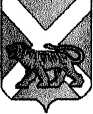 АДМИНИСТРАЦИЯ СЕРГЕЕВСКОГО СЕЛЬСКОГО ПОСЕЛЕНИЯПОГРАНИЧНОГО МУНИЦИПАЛЬНОГО РАЙОНАПРИМОРСКОГО КРАЯПОСТАНОВЛЕНИЕ07.11.2013                                           с. Сергеевка                                                  № 141Об утверждении муниципальной программы «Охрана общественного порядка в Сергеевском сельском поселении на 2014-2016 годы» В соответствии со ст.179 Бюджетного кодекса Российской Федерации, Федеральным законом от 06.10.2003 № 131-ФЗ «Об общих принципах организации местного самоуправления в Российской Федерации», руководствуясь Уставом Сергеевского сельского поселения, постановлением администрации Сергеевского сельского поселения от 26.08.2013 № 97 «Об утверждении порядка принятия решений о разработке муниципальных программ, их формирования и реализации на территории Сергеевского сельского поселения», администрация Сергеевского сельского поселения ПОСТАНОВЛЯЕТ:1. Утвердить муниципальную программу «Охрана общественного порядка в Сергеевском сельском поселении на 2014-2016 годы» (прилагается).2. Обнародовать настоящее постановление на информационных стендах в помещениях администрации Сергеевского сельского поселения, библиотеки села Сергеевка и сельского клуба Украинка и разместить на официальном сайте Сергеевского сельского поселения (www.sp-sergeevskoe.ru.).3. Настоящее постановление вступает в силу с момента обнародования и распространяет свое действие на отношения, возникшие с 01 января 2014 года.4. Контроль  исполнения настоящего постановления оставляю за собой. Глава  поселения – глава администрации Сергеевского сельского поселения                                                          И.В. СтарченкоН.В.Кузнецова24 7 04                                             Утверждена                                                                                постановлением администрации                                                                                       Сергеевского сельского поселения                                                                                       от «07» ноября 2013 года № 141Муниципальная программа «Охрана общественного порядка в Сергеевском сельском поселении на 2014-2016 годы» Паспорт муниципальной программыНаименование муниципальной программы: муниципальная программа «Охрана общественного порядка в Сергеевском сельском поселении на 2014-2016 годы» (далее – Программа).Дата принятия решения о разработке: распоряжение администрации Сергеевского сельского поселения от 30.09.2013 № 41-р «О разработке муниципальных программ в Сергеевском сельском поселении».Заказчик муниципальной программы: администрация Сергеевского сельского поселения Пограничного муниципального района.Основание для разработки муниципальной программы: ст.179 Бюджетного кодекса Российской Федерации;Федеральный закон от 06.10.2003 № 131-ФЗ «Об общих принципах организации местного самоуправления в Российской Федерации».Разработчики муниципальной программы: специалисты администрации Сергеевского сельского поселения Пограничного муниципального района.Цели муниципальной программы: - повышение эффективности борьбы с проявлениями терроризма и экстремизма, посягающими на общественный порядок и спокойствие граждан;- снижение уровня правонарушений и преступлений, совершаемых на улицах и в общественных местах.Задачи муниципальной программы: - предупреждение актов терроризма и экстремизма на территории Сергеевского сельского поселения;- профилактика, предотвращение и пресечение правонарушений и преступлений.Сроки и этапы реализации муниципальной программы: Муниципальная программа реализуется в 2014 - 2016  годах в один этап.Объемы и источники финансирования муниципальной программы (в текущих ценах каждого года): Мероприятия программы реализуются за счет средств бюджета Сергеевского сельского поселения. Объем финансирования программы на 2014 - 2016 годы составляет 150 тысяч рублей, в т.ч. по годам:2014 год - 50 тыс.руб.2015 год - 50 тыс.руб.2016 год  - 50 тыс.руб.Бюджетные ассигнования, предусмотренные в Программе, могут быть уточнены при формировании проекта местного бюджетов на 2014- 2016 годы.Перечень подпрограмм муниципальной программы. Перечень основных мероприятий муниципальной программы: - мероприятия по профилактике терроризма, предупреждению экстремизма, борьбе с правонарушениями;- привлечение населения Сергеевского сельского поселения к охране общественного порядка.Основные исполнители муниципальной программы: Администрация Сергеевского сельского поселения.Целевые индикаторы муниципальной программы: Эффективность реализации Программы оценивается с использованием групп целевых показателей, характеризующих следующее:- снижение количества правонарушений и преступлений, совершаемых на улицах и в общественных местах;- количество населения Сергеевского сельского поселения, привлекаемого к охране общественного порядка.Ожидаемые конечные результаты реализации муниципальной программы:В результате реализации программы будет обеспечено:- недопущение террористических актов и экстремистских проявлений на территории Сергеевского сельского поселения;- снижение уровня правонарушений и преступлений, совершаемых на улицах и в общественных местах, ежегодно на 0,5 процентов по сравнению с аналогичным периодом прошлого года.Организация управления и система контроля за исполнением программы:Контроль за ходом реализации Программы осуществляется Бюджетной комиссией администрации Сергеевского сельского поселения.1. Содержание проблемы и обоснование необходимости ее решения программными методами.В настоящее время слишком высоко количество преступлений, совершенных на улицах и в общественных местах, усиливается преступная организованность, возрастают профессионализм и масштабность преступных деяний. Тем не менее, имеется возможность целевого воздействия на преступность и установления контроля над криминальной ситуацией на улицах и в других общественных местах в Сергеевском сельском поселении. При этом крайне необходима координация действий в этом направлении администрации Сергеевского сельского поселения, правоохранительных органов, общественных объединений и организаций, расположенных на территории поселения. В настоящее время достижение положительных изменений в деятельности полиции по обеспечению охраны общественного порядка невозможно без поддержки, в том числе и финансовой, со стороны администрации Сергеевского сельского поселения. Все это обусловливает необходимость применения программно-целевого метода.Реализация программы окажет благоприятное воздействие на условия проживания в поселении. 2. Цели и задачи Программы Основными целями Программы являются:- повышение эффективности борьбы с проявлениями терроризма и экстремизма, посягающими на общественный порядок и спокойствие граждан;- снижение уровня правонарушений и преступлений, совершаемых на улицах и в общественных местах;Для достижения этих целей необходимо решить следующие основные задачи Программы:- предупреждение актов терроризма и экстремизма на территории Сергеевского сельского поселения;- профилактика, предотвращение и пресечение правонарушений и преступлений.3. Сроки и этапы реализации ПрограммыПрограмма реализуется в 2014 - 2016  годах в один этап.4. Перечень мероприятий ПрограммыПрограмма предусматривает реализацию мероприятий по профилактике терроризма, предупреждению экстремизма, борьбе с правонарушениями, в том числе:- информирование населения Сергеевского сельского поселения по вопросам противодействия терроризму и экстремизму, предупреждению террористических актов, поведения в чрезвычайных ситуациях террористического характера через администрацию Сергеевского сельского поселения, отдел МВД Российской Федерации по Пограничному району, средства массовой информации.- освещение в средствах массовой информации вопросов профилактики терроризма и экстремизма, публикация в печати, изготовление и распространение среди населения памяток, листовок, брошюр по профилактике терроризма и предупреждению экстремизма, о формах и методах самозащиты от преступных посягательств.- привлечение населения Сергеевского сельского поселения к охране общественного порядка.Перечень программных мероприятий, сроки исполнения, объемы и источники финансирования, в том числе по годам реализации, указаны в приложении № 1 к настоящей программе.5. Механизм реализации ПрограммыОсновным механизмом реализации Программы является привлечение населения Сергеевского сельского поселения к охране общественного порядка.Освещение в средствах массовой информации вопросов профилактики терроризма и экстремизма, публикация в печати, изготовление и распространение среди населения памяток, листовок, брошюр по профилактике терроризма и предупреждению экстремизма, о формах и методах самозащиты от преступных посягательств.При изменении ситуации с финансированием Программы, при появлении дополнительных ресурсов заказчик Программы вправе изменять перечень мероприятий в тот или иной год реализации Программы.Основными рисками в реализации Программы являются:- нехватка средств местного бюджета.Это повлечёт снижение показателей реализации Программы и может быть частично или полностью компенсировано:1) привлечением иных внебюджетных источников софинансирования;2) уменьшением числа мероприятий, включенных в Программу.6. Ресурсное обеспечение ПрограммыМероприятия Программы реализуются за счет средств бюджета Сергеевского сельского поселения. Объем финансирования Программы на 2014 – 2016 годы составляет 150 тыс. руб. в т.ч. по годам:2014 год – 50 тыс.руб.2015 год - 50 тыс.руб.2016 год – 50 тыс.руб.В качестве дополнительных источников финансирования отдельных мероприятий Программы могут привлекаться средства организаций, учреждений, предприятий, независимо от форм собственности, деятельность которых осуществляется на территории Сергеевского сельского поселения.Объем финансирования Программы носит прогнозный характер и подлежит уточнению при разработке бюджета Сергеевского сельского поселения Пограничного муниципального района. Размеры средств, выделяемых на реализацию мероприятий настоящей программы, утверждаются ежегодно решением муниципального комитета Сергеевского сельского поселения «О бюджете Сергеевского сельского поселения на очередной финансовый год и плановый период».7. Управление реализацией Программы и контроль за ходом ее исполненияУправление настоящей программой осуществляется заказчиком Программы - администрацией Сергеевского сельского поселения посредством заключения в установленном порядке муниципальных контрактов либо договоров с исполнителями мероприятий настоящей программы.Заказчик осуществляет постоянный контроль за выполнением программных мероприятий и целевым использованием выделенных на их реализацию финансовых средств, обеспечивает взаимодействие участников настоящей программы с исполнительными органами государственной власти Приморского края, органами местного самоуправления и организациями по вопросам реализации настоящей программы.Заказчик Программы обеспечивает подготовку отчетных данных об исполнении программных мероприятий и, в установленный срок, представляет отчет о выполнении настоящей программы за отчетный период в Бюджетную комиссию администрации Сергеевского сельского поселения.8. Оценка эффективности реализации ПрограммыРеализация мероприятий, предусмотренных Программой, позволит:- не допустить совершения террористических актов и экстремистских проявлений;- снизить уровень правонарушений и преступлений, совершаемых на улицах и в общественных местах, ежегодно на 0,5 процентов;Эффективность Программы складывается из эффекта от реализации мероприятий Программы. Перечень целевых индикаторов (показателей),характеризующих ежегодный ход и итоги реализации ПрограммыОценка эффективности реализации целевых индикаторов Программы производится путем сравнения фактически достигнутых значений целевых индикаторов с установленными Программой значениями на основе расчетов по следующим формулам.Оценка эффективности реализации отдельного целевого индикатора Программы определяется на основе расчета коэффициента эффективности отдельного целевого индикатора:Kn  =(Tfn / Tn) x 100%, гдеK - коэффициент эффективности хода  реализации  n-го целевогоиндикатора программы;Tfn - фактическое значение n-го целевого индикатора, достигнутое в ходереализации программы;Tn - нормативное значение n-го  целевого  индикатора, утвержденное Программой на соответствующий год;n - порядковый номер целевого индикатора Программы.Оценка эффективности реализации Программы в целом определяется на основе расчетов итоговой сводной оценки по формуле:E = (SUM К / m) x 100%, где:E - эффективность реализации программы (процентов);SUM - обозначение математического суммирования;K - коэффициенты эффективности хода реализации индикаторов программы;m - количество индикаторов программы.В случае установления существенных различий (как положительных, так и отрицательных) данных между плановыми и фактическими значениями индикаторов, а также индикаторами разных лет, проводится анализ факторов, повлиявший на данное расхождение. По результатам такого анализа обосновывается изменение целевых индикаторов, а также изменение расходов бюджета по сравнению с предыдущими периодами. После проведения расчета общей оценки эффективности по конкретной Программе производится сопоставление полученного результата с данными, приведенными в следующей таблице:Результаты реализации Программы по итогам оценки ее эффективности рассматриваются на заседании Бюджетной комиссии Сергеевского сельского поселения.Снижение или повышение эффективности Программы по сравнению с плановыми значениями целевых индикаторов является основанием для уменьшения или увеличения в установленном порядке объема средств бюджета, выделяемых в очередном финансовом году на ее реализацию. Снижение эффективности Программы может являться основанием для принятия Бюджетной комиссией и главой администрации Сергеевского сельского поселения решения о сокращении с очередного финансового года бюджетных ассигнований на реализацию Программы, приостановлении или о досрочном прекращении ее реализации.Приложение № 1                                                                                                   к муниципальной программе «Охрана общественного порядка в Сергеевском сельском  поселении на 2014 – 2016 годы»,утверждённой постановлением администрации                                                                            Сергеевского сельского поселения от 07.11.2013 № 141Предложения программных мероприятий(всего по программе –  150 тыс.руб.)Наименование целевого 
индикатора (показателя)Единица
изме- 
рения Значение целевых индикаторов       
(показателей)              Значение целевых индикаторов       
(показателей)              Значение целевых индикаторов       
(показателей)              Значение целевых индикаторов       
(показателей)              Значение целевых индикаторов       
(показателей)              Наименование целевого 
индикатора (показателя)Единица
изме- 
рения Всего 20132014201520161.Отношение количества правонарушений и преступлений, совершаемых на улицах и в общественных местах;%252 Увеличение количества населения, привлекаемого к охране общественного порядка на территории Сергеевского сельского поселения%48Фактически полученное значение оценки эффективности в целом по ПрограммеСтепень эффективности реализации Программы80-100% и болееВысокая60-80%Хорошая30-60%Удовлетворительная0-30%Неудовлетворительная № п/пНаименование мероприятийНаименование мероприятийНаименование мероприятийНаименование мероприятийНаименование мероприятийИсточник   финансиро-ванияИсточник   финансиро-ванияОбъём финансирования(в тыс.руб.)Объём финансирования(в тыс.руб.)Объём финансирования(в тыс.руб.)Объём финансирования(в тыс.руб.)ВсегоВсего № п/пНаименование мероприятийНаименование мероприятийНаименование мероприятийНаименование мероприятийНаименование мероприятийИсточник   финансиро-ванияИсточник   финансиро-вания2014г.2015г.2015г.2016г.1.1Информирование населения по вопросам противодействия терроризму и экстремизму, предупреждению террористических актов, поведения в чрезвычайных ситуациях террористического характера через администрацию Сергеевского сельского поселения, отдел МВД Российской Федерации по Пограничному району, средства массовой информации.Информирование населения по вопросам противодействия терроризму и экстремизму, предупреждению террористических актов, поведения в чрезвычайных ситуациях террористического характера через администрацию Сергеевского сельского поселения, отдел МВД Российской Федерации по Пограничному району, средства массовой информации.Информирование населения по вопросам противодействия терроризму и экстремизму, предупреждению террористических актов, поведения в чрезвычайных ситуациях террористического характера через администрацию Сергеевского сельского поселения, отдел МВД Российской Федерации по Пограничному району, средства массовой информации.Информирование населения по вопросам противодействия терроризму и экстремизму, предупреждению террористических актов, поведения в чрезвычайных ситуациях террористического характера через администрацию Сергеевского сельского поселения, отдел МВД Российской Федерации по Пограничному району, средства массовой информации.Информирование населения по вопросам противодействия терроризму и экстремизму, предупреждению террористических актов, поведения в чрезвычайных ситуациях террористического характера через администрацию Сергеевского сельского поселения, отдел МВД Российской Федерации по Пограничному району, средства массовой информации.Бюджет поселения Бюджет поселения 1010101030301.2Освещение в средствах массовой информации вопросов профилактики терроризма и экстремизма, публикация в печати, изготовление и распространение среди населения памяток, листовок, брошюр по профилактике терроризма и предупреждению экстремизма, о формах и методах самозащиты от преступных посягательств.Освещение в средствах массовой информации вопросов профилактики терроризма и экстремизма, публикация в печати, изготовление и распространение среди населения памяток, листовок, брошюр по профилактике терроризма и предупреждению экстремизма, о формах и методах самозащиты от преступных посягательств.Освещение в средствах массовой информации вопросов профилактики терроризма и экстремизма, публикация в печати, изготовление и распространение среди населения памяток, листовок, брошюр по профилактике терроризма и предупреждению экстремизма, о формах и методах самозащиты от преступных посягательств.Освещение в средствах массовой информации вопросов профилактики терроризма и экстремизма, публикация в печати, изготовление и распространение среди населения памяток, листовок, брошюр по профилактике терроризма и предупреждению экстремизма, о формах и методах самозащиты от преступных посягательств.Освещение в средствах массовой информации вопросов профилактики терроризма и экстремизма, публикация в печати, изготовление и распространение среди населения памяток, листовок, брошюр по профилактике терроризма и предупреждению экстремизма, о формах и методах самозащиты от преступных посягательств.Бюджет поселения Бюджет поселения 1010101030301.3Привлечение населения Сергеевского сельского поселения к охране общественного порядка.Привлечение населения Сергеевского сельского поселения к охране общественного порядка.Привлечение населения Сергеевского сельского поселения к охране общественного порядка.Привлечение населения Сергеевского сельского поселения к охране общественного порядка.Привлечение населения Сергеевского сельского поселения к охране общественного порядка.Бюджет поселения Бюджет поселения 303030309090Всего по программеВсего по программеВсего по программеВсего по программеВсего по программе50505050150150